Приложение к решению Думы Дальнегорского городского округаот «___» ________ 2015 г. №_____ПРАВИЛААККРЕДИТАЦИИ ЖУРНАЛИСТОВ СРЕДСТВ МАССОВОЙ ИНФОРМАЦИИ ПРИ ДУМЕ ДАЛЬНЕГОРСКОГО ГОРОДСКОГО ОКРУГА1. ОБЩИЕ ПОЛОЖЕНИЯ1.1. Аккредитация журналистов средств массовой информации (далее - СМИ) при Думе Дальнегорского городского округа проводится в целях:- организации широкого, оперативного и достоверного освещения в СМИ деятельности Думы городского округа;- создания необходимых условий для профессиональной деятельности журналистов СМИ по распространению объективной информации о деятельности Думы городского округа.1.2. Аккредитация журналистов СМИ при Думе городского округа осуществляется в соответствии со статьей 48 Закона Российской Федерации от 27.12.1991 года №2124-1 «О средствах массовой информации», Федерального закона от 9 февраля 2009 года №8-ФЗ «Об обеспечении доступа к информации о деятельности государственных органов и органов местного самоуправления» и настоящим Положением.1.3. Аккредитация в соответствии с настоящими Правилами осуществляется в отношении журналистов редакций средств массовой информации, зарегистрированных в установленном порядке, независимо от их организационно-правовой формы, а также средств массовой информации, освобожденных от регистрации в соответствии с Федеральным законом «О средствах массовой информации».1.4. Отсутствие аккредитации не влечет ограничения прав журналиста, установленных статьей 47 Закона Российской Федерации от 27.12.1991 года №2124-1 «О средствах массовой информации».2. ВИДЫ АККРЕДИТАЦИИ2.1. Аккредитация журналистов СМИ может быть постоянной и временной.2.2. Срок постоянной аккредитации журналистов, освещающих деятельность Думы городского округа, составляет один год.2.3. Временная аккредитация предоставляется журналистам средств массовой информации на срок конкретного мероприятия, проводимого с участием Думы городского округа, в случае болезни, отпуска, командировки журналиста, имеющего постоянную аккредитацию. Временная аккредитация осуществляется на основании письменной заявки редакции СМИ за подписью главного редактора не позднее, чем до пятнадцати часов рабочего дня, предшествующего дню посещения журналистом мероприятия. Заявка на временную аккредитацию может быть подана по факсу или по электронной почте.3. РЕГИСТРАЦИЯ АККРЕДИТАЦИОННОГО УДОСТОВЕРЕНИЯИ ПОРЯДОК ВЫДАЧИ3.1. Журналистам, аккредитованным при Думе городского округа, выдается удостоверение установленной формы согласно Приложению №1 к настоящим Правилам.3.2. Аккредитационное удостоверение подписывается председателем Думы городского округа, регистрируется в журнале выдачи аккредитационных удостоверений, составленного по форме согласно Приложению №2, и выдается под роспись.3.3. Аккредитационное удостоверение журналиста действительно при предъявлении редакционного удостоверения.4. ПОРЯДОК АККРЕДИТАЦИИ4.1. Аккредитация журналиста осуществляется на основании заявки об аккредитации, поступившей от редакции СМИ. Заявка на аккредитацию подается в подлиннике от редакции СМИ на имя председателя Думы городского округа.Заявка на аккредитацию оформляется на официальном бланке редакции за подписью руководителя, заверенной печатью редакции по форме согласно приложению №3 к настоящим Правилам.4.2. В заявку может быть включено не более двух журналистов от одного СМИ.4.3. Заявка на аккредитацию должна содержать следующие данные:а) полное наименование СМИ, его учредителя (учредителей);б) форму периодического распространения, регион распространения, тираж (для периодического печатного издания), периодичность выхода в свет (в эфир), время вещания СМИ, почтовый адрес, номера рабочих телефонов и факсов, электронный адрес редакции;в) фамилия, имя, отчество аккредитуемого журналиста, занимаемая должность, номер рабочего телефона.4.4. К заявке на аккредитацию прилагаются:а) копия свидетельства о государственной регистрации СМИ;б) копия лицензии на вещание (для электронных СМИ);в) документы, подтверждающие статус действующего СМИ;г) две фотографии (3 x 4 см) аккредитуемого журналиста (оператора);д) копия Устава редакции СМИ или договора учредителя с редакцией (главным редактором) СМИ;е) копия документа, подтверждающего полномочия на подписание заявки.4.5. Заявка на аккредитацию рассматривается аккредитационной комиссией в течение тридцати дней со дня ее получения.4.6. Аккредитационная комиссия формируется распоряжением Думы городского округа о проведении аккредитации журналистов СМИ в Думе городского округа. В состав комиссии входят председатель Думы городского округа и по одному представителю комитетов Думы городского округа.Дата и время проведения заседания комиссии определяется распоряжением Думы городского округа.Распоряжение Думы городского округа о проведении аккредитации журналистов СМИ при Думе городского округа направляется аппаратом Думы городского округа в редакцию средств массовой информации в течение трех рабочих дней со дня его издания.4.7. В случае не соответствия заявки на аккредитацию требованиям, изложенным в пунктах 4.1 – 4.4 настоящих Правил, к рассмотрению она не принимается, о чем в течение семи рабочих дней со дня, следующего за ее поступлением, в письменной форме сообщается заявителю с указанием причины отказа в принятии к рассмотрению.Вместе с письмом об отказе в принятии к рассмотрению заявки на аккредитацию журналистов, заявителю возвращаются представленная заявка и прилагаемые к ней документы.4.8. Отказ в принятии заявки к рассмотрению может быть обжалован в суд в соответствии с законодательством Российской Федерации и не лишает редакцию средств массовой информации права повторно обратиться с заявкой на аккредитацию журналистов при условии устранения нарушений, повлекших отказ.4.9. В аккредитации может быть отказано в следующих случаях:а) средствам массовой информации, подавшим заявку не в установленные для аккредитации срок;б) средствам массовой информации, предоставившим для оформления аккредитации документы, содержащие не соответствующие действительности сведения;в) средствам массовой информации, которые по роду своей деятельности являются специализированными изданиями (рекламными, справочными, и т.д.).4.10. Аккредитация журналистов СМИ осуществляется распоряжением Думы городского округа, изданным на основании решения комиссии, принятого простым большинством голосов от числа присутствующих членов комиссии по результатам рассмотрения заявок.5. ОРГАНИЗАЦИЯ И ПОРЯДОК РАБОТЫС АККРЕДИТОВАННЫМИ ЖУРНАЛИСТАМИ5.1. Аппарат Думы городского округа обеспечивает аккредитованным журналистам надлежащие условия для профессиональной деятельности по освещению работы Думы  городского округа:а) предварительно извещает СМИ, чьи журналисты аккредитованы в соответствии с настоящими Правилами, о дате, времени и месте проведения мероприятий, встреч, публичных событий, проходящих на территории городского округа с участием Думы городского округа;б) обеспечивает аккредитованных журналистов всеми информационными материалами и документами о работе Думы городского округа, за исключением сведений, составляющих государственную или иную специально охраняемую законом тайну;в) оказывает содействие в организации регулярных пресс-конференций, брифингов с председателем и (или) депутатами Думы городского округа, специально уполномоченными представителями Думы городского округа;г) обеспечивает аккредитованных журналистов специально отведенными для них местами, позволяющими вести аудио-видео запись, фотосъемку мероприятия.5.2. Перемещение журналистов (телеоператоров, фотокорреспондентов), создающее помехи проведению мероприятия, не допускается.5.3. Аккредитованные журналисты получают право присутствовать на заседаниях Думы городского округа, комитетов Думы городского округа, совещаниях и других мероприятиях, при наличии извещения о дате, времени и месте их проведения, направленного аппаратом Думы городского округа в установленном порядке.6. ПРАВА И ОБЯЗАННОСТИ АККРЕДИТОВАННЫХ ЖУРНАЛИСТОВ6.1. Аккредитованные журналисты имеют право:а) работать во время проведения открытых мероприятий в Думе городского округа;б) присутствовать на открытых заседаниях Думы городского округа, а также мероприятий с участием председателя и депутатов Думы городского округа, освещать публичные слушания, круглые столы, семинары, аппаратные совещания и другие мероприятия, проводимые в Думе городского округа;в) получать необходимую информацию от уполномоченных лиц Думы городского округа, направляя соответствующие запросы в Думу городского округа, а также непосредственно от председателя Думы городского округа, участвовать в пресс-конференциях и брифингах;г) запрашивать и размещать фотоматериалы, подготовленные специалистами аппарата Думы городского округа;д) знакомиться с предназначенными для публикации информационно-справочными материалами, а также получать их электронные копии на собственных носителях;е) проверять достоверность сообщаемой им информации;ж) получать содействие аппарата Думы городского округа в организации встреч, бесед, интервью с председателем и депутатами Думы городского округа, специалистами Думы городского округа;6.2. Аккредитованные журналисты обязаны:а) сообщать через СМИ достоверную информацию о деятельности Думы городского округа, в том числе сведения, полученные по запросам СМИ в ходе заседаний, пресс-конференций, брифингов и иных мероприятий;б) предварительно согласовывать с председателем и депутатами Думы городского округа, специалистами аппарата Думы городского округа, публикуемые материалы, если эти лица являются интервьюируемыми;в) соблюдать регламенты мероприятий, проводимых в Думе городского округа и (или) по инициативе Думы городского округа, настоящие Правила.6.3. При опубликовании любым из СМИ сведений и материалов, предоставленных аппаратом Думы городского округа, ссылка на аппарат Думы городского округа обязательна.7. ЛИШЕНИЕ И ПРЕКРАЩЕНИЕ АККРЕДИТАЦИИ7.1. Журналисты, аккредитованные при Думе городского округа лишаются указанной аккредитации в случаях:а) нарушения аккредитованным журналистом или редакцией СМИ требования Закона Российской Федерации от 27.12.1991 года №2124-1 «О средствах массовой информации» и настоящих Правил;б) распространения аккредитованным журналистом или редакцией СМИ не соответствующих действительности сведений, порочащих честь и достоинство Думы городского округа, председателя и депутатов Думы городского округа, а также муниципальных служащих, замещающих должности муниципальной службы в Думе городского округа, подтвержденных вступившим в законную силу решением суда;в) увольнения соответствующего журналиста из редакции СМИ (о чем редакция обязана сообщить в Думу городского округа в течение пяти рабочих дней со дня увольнения);г) прекращения деятельности СМИ.7.2. О лишении аккредитации издается распоряжение Думы городского округа. Данное распоряжение издается в течение семи рабочих дней со дня наступления событий, указанных в пункте 7.1 настоящего Правил.Информация о лишении аккредитации доводится до сведения редакции соответствующего СМИ аппаратом Думы городского округа в письменном виде в течение трех рабочих дней с момента вынесения распоряжения.7.3. В случае, предусмотренном подпунктом «в» пункта 7.1 настоящих Правил, редакция СМИ вправе рекомендовать для постоянной аккредитации на освободившееся место другого своего журналиста.7.4. Лишение журналиста аккредитации, а также нарушение прав аккредитованного журналиста могут быть обжалованы в судебном порядке.Приложение №1 к Правилам аккредитации журналистов средств массовой информации в Думе Дальнегорского городского округаОПИСАНИЕАККРЕДИТАЦИОННОГО УДОСТОВЕРЕНИЯ ЖУРНАЛИСТААккредитационное удостоверение журналиста представляет собой картонную карточку размером 9 x 11 см. На лицевой стороне удостоверения располагаются номер аккредитационного удостоверения, наименование органа местного самоуправления, выдавшего аккредитационное удостоверение, наименование СМИ, которое представляет журналист, его фамилия, имя, отчество, средства обеспечения профессиональной деятельности, дата выдачи и продления, телефон редакции, а также фотография размером 3 x 4 см, место для подписи журналиста, место для подписи руководителя органа местного самоуправления Дальнегорского городского округа и гербовой печати.┌──────────────────────────────────────────────┐│   ДУМА ДАЛЬНЕГОРСКОГО ГОРОДСКОГО ОКРУГА      ││                                              ││                                              ││   АККРЕДИТАЦИОННОЕ УДОСТОВЕРЕНИЕ ЖУРНАЛИСТА  ││                                              ││┌────────────────┐            № ____          │││                │  СМИ _____________________ │││                │  _________________________ │││                │  _________________________ │││                │                            │││                │  Ф.И.О. __________________ │││                │  _________________________ │││                │  _________________________ │││                │  _________________________ │││                │    (средства обеспечения)  │││                │  Тел. ред. _______________ ││└────────────────┘                            ││___________________     __________________    ││(подпись владельца)     (действительна до)    ││___________________                           ││   (дата выдачи)                              ││                                              ││ Председатель Думы                            ││ Дальнегорского городского округа____________ ││                       М.П.         подпись   │└──────────────────────────────────────────────┘Приложение №2 к Правилам аккредитации журналистов средств массовой информации в Думе Дальнегорского городского округаЖурнал регистрации и выдачи журналистамаккредитационных удостоверенийПриложение №3 к Правилам аккредитации журналистов средств массовой информации в Думе Дальнегорского городского округаФормаПредседателю  ДумыДальнегорского городского округаЗАЯВКА     на аккредитацию журналиста СМИ в Думе Дальнегорского городского округа(оформляется на официальном бланке)Заявитель: ______________________________________________________________               (полное наименование юридического лица)Наименование СМИ:_____________________________________________________Прошу рассмотреть заявку на аккредитацию журналиста    _______________________________________________________________________(Ф.И.О., должность)в Думе Дальнегорского городского округа.Сведения о СМИ:Перечень прилагаемых документов:1.______________________________________________________________________2.______________________________________________________________________3.______________________________________________________________________Главный редактор                                         __________________/_____________/                                                                                 М.П.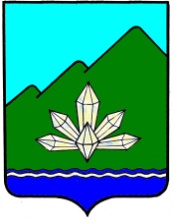 Приморский крайДума Дальнегорского городского округашестого созыва РЕШЕНИЕ«__» _________ 2015 года              г. Дальнегорск                                               № ____ Об утверждении Правил аккредитациижурналистов средств массовой информациипри Думе Дальнегорского городского округаРуководствуясь статьей 48 Закона Российской Федерации от 27.12.1991 года №2124-1 «О средствах массовой информации», Федеральным законом от 9 февраля 2009 года №8-ФЗ «Об обеспечении доступа к информации о деятельности государственных органов и органов местного самоуправления» и Федеральным законом от 06.10.2003 года №131-ФЗ «Об общих принципах организации местного самоуправления в Российской Федерации», Уставом Дальнегорского городского округа,Дума Дальнегорского городского округаРЕШИЛА:1. Утвердить Правила аккредитации журналистов средств массовой информации при Думе Дальнегорского городского округа с приложениями.2. Настоящее решение и утвержденные им Правила аккредитации журналистов средств массовой информации при Думе Дальнегорского городского округа с приложениями подлежат опубликованию в газете «Трудовое слово» и размещению на официальном сайте Дальнегорского городского округа в информационно-телекоммуникационной сети «Интернет».3. Настоящее решение вступает в силу с момента принятия.Председатель Думы Дальнегорского городского округа                                                        С.В. АртемьеваПроект подготовлен Комитетом ДумыДальнегорского городского округа по местному самоуправлению и законностиПриложение к проекту решения ДумыДальнегорского городского округа «Обутверждении Правил аккредитации журналистов средств массовой информации при Думе Дальнегорского городского округа»ПОЯСНИТЕЛЬНАЯ ЗАПИСКАПредставленный проект решения Думы Дальнегорского городского округа «Об утверждении Правил аккредитации журналистов средств массовой информации при Думе Дальнегорского городского округа» (далее – проект), разработан в соответствии со статьей 48 Закона Российской Федерации от 27.12.1991 года №2124-1 «О средствах массовой информации», Федеральным законом от 9 февраля 2009 года №8-ФЗ «Об обеспечении доступа к информации о деятельности государственных органов и органов местного самоуправления».Проектом предлагается обеспечить организацию широкого, оперативного и достоверного освещения в СМИ деятельности Думы городского округа, а также создания необходимых условий для профессиональной деятельности журналистов СМИ по распространению объективной информации о деятельности Думы городского округа.Проект предусматривает порядок проведения аккредитации, порядок работы с аккредитованными журналистами, права и обязанности аккредитованных журналистов, а также основания лишения и прекращения аккредитации.Дополнительно к Правилам прилагаются форма заявки на аккредитацию журналистов СМИ, форма аккредитационного удостоверения и оформление журнала регистрации и выдачи аккредитационных удостоверений.Утверждение представленных Правил позволит обеспечить доступ граждан, проживающих на территории городского округа, к более достоверной и полной информации о деятельности Думы Дальнегорского городского округа.Председатель Комитета ДумыДальнегорского городского округапо местному самоуправлению и законности                                               Д.В. КозловПриложение к проекту решения ДумыДальнегорского городского округа «Обутверждении Правил аккредитации журналистов средств массовой информации при Думе Дальнегорского городского округа»ФИНАНСОВО-ЭКОНОМИЧЕСКОЕ ОБОСНОВАНИЕРеализация настоящего Проекта не повлечет за собой расходование средств из бюджета Дальнегорского городского округа.Председатель Комитета ДумыДальнегорского городского округапо местному самоуправлению и законности                                               Д.В. КозловПриложение к проекту решения ДумыДальнегорского городского округа «Обутверждении Правил аккредитации журналистов средств массовой информации при Думе Дальнегорского городского округа»ПЕРЕЧЕНЬнормативных правовых актов, подлежащих признанию утратившими силу либо изменению или дополнениюПринятие настоящего Проекта не повлечет за собой признание утратившими силу других муниципальных нормативных правовых актов, а также внесение изменений и дополнений в них.Председатель Комитета ДумыДальнегорского городского округапо местному самоуправлению и законности                                               Д.В. КозловПриморский крайДума Дальнегорского городского округашестого созываРЕШЕНИЕ29 октября 2015 года                 г. Дальнегорск                                         № 417О проекте решения Думы Дальнегорского городского округа «О Правилах аккредитации журналистов средств массовой информации при Думе Дальнегорского городского округа»Рассмотрев проект решения Думы Дальнегорского городского округа «О Правилах аккредитации журналистов средств массовой информации при Думе Дальнегорского городского округа» и руководствуясь Федеральным законом от 06.10.2003 года №131-ФЗ «Об общих принципах организации местного самоуправления в Российской Федерации», Уставом Дальнегорского городского округа, Регламентом Думы городского округа,Дума Дальнегорского городского округаРЕШИЛА:1. Принять проект решения Думы Дальнегорского городского округа «О Правилах аккредитации журналистов средств массовой информации при Думе Дальнегорского городского округа» (далее – проект) в первом чтении (прилагается).2. Установить, что предложения по проекту решения, указанному в пункте 1 настоящего решения, а также оформленные в установленном порядке поправки к нему, направляются в комитет Думы Дальнегорского городского округа по местному самоуправлению и законности до 16 ноября 2015 года.3. Комитету Думы городского округа по местному самоуправлению и законности подготовить проект для рассмотрения его на очередном заседании Думы городского округа во втором чтении с учетом поступивших предложений и поправок.4. Проект подлежит размещению на официальном сайте Дальнегорского городского округа в информационно-телекоммуникационной сети «Интернет».Настоящее решение вступает в силу с момента его принятия.Председатель ДумыДальнегорского городского округа                                             С.В. АртемьеваN п/пФИОСМИНомер аккредитационной карточкиДата выдачиСрок действияПодпись лица, получившего аккредитационную карточку1234567N п/пНаименованиеСведения1.Учредитель (соучредители)2.Почтовый и электронный адреса учредителей (при наличии)3.Номера телефона и телефакса учредителей (при наличии)4.Периодичность выпуска, максимальный объем и тираж (для периодических печатных изданий)5.Тематика и (или) специализация6.Территория и форма распространения7.Ф.И.О. главного редактора8.Адрес, в том числе почтовый и электронный (при наличии)9.Номера телефонов и телефаксов10.Перечень оборудования прессы, радио, телевидения, которые журналисты СМИ намерены использовать для профессиональных действий